Task 4 – A Rich Man’s Game – Gapminder Mapping Previous World Cup Winners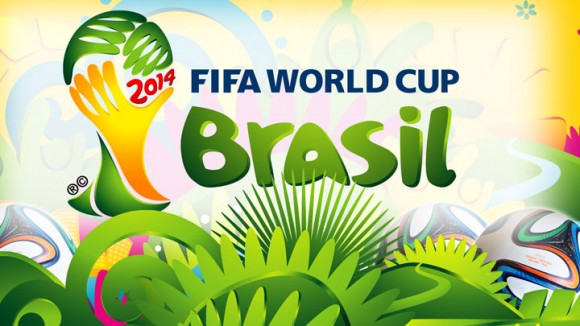 Commentary on GapMinder graph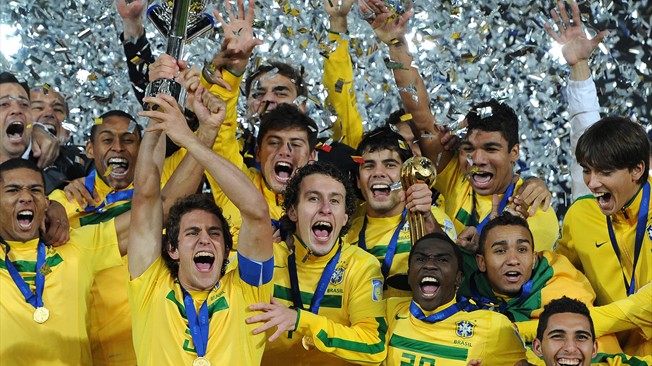 CountryNumber of times won.Income per personLife Expectancy BrazilItalyGermanyArgentinaUruguayFranceEnglandSpain